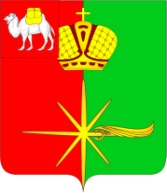 Челябинская областьСОВЕТ ДЕПУТАТОВКАРТАЛИНСКОГО ГОРОДСКОГО ПОСЕЛЕНИЯРЕШЕНИЕ от 17 ноября 2022 г. №64-нО прогнозе социально-экономического развития Карталинского городского поселения на 2023 год и на плановый период 2024 и 2025 годовРассмотрев представленный администрацией Карталинского городского поселения прогноз социально-экономического развития Карталинского городского поселения на 2023 год и на плановый период 2024 и 2025 годов, Совет депутатов Карталинского городского поселения четвёртого созыва РЕШАЕТ:Принять прогноз социально-экономического развития Карталинского городского поселения на 2023 год и на плановый период 2024 и 2025 годов (прилагается).Разместить настоящее решение на официальном сайте администрации Карталинского городского поселения в сети Интернет.Председатель Совета депутатовКарталинского городского поселения                                           Е.В.ПротасоваПРИЛОЖЕНИЕк распоряжению администрации Карталинского городского поселения от 17 ноября 2022 года № 64-нОсновные показатели прогноза социально-экономического развития Карталинского городского поселения на 2023 год и плановый период 2024-2025 годовПояснительная запискак основным показателям прогноза социально–экономического развития Карталинского городского поселения на 2023 год и плановый период 2024-2025 годовПрогноз социально-экономического развития Карталинского городского поселения на 2023 года и плановый период 2024-2025 годов (далее именуется – Прогноз) подготовлен в соответствии с общим порядком разработки прогноза социально-экономического развития, который определен:- Бюджетным кодексом Российской Федерации от 31.07.1998 года №145-ФЗ;- Федеральным законом от 28.06.2014 № 172-ФЗ «О стратегическом планировании в Российской Федерации»;  - Указом Президента Российской Федерации от 07.05.2018 № 204 «О национальных целях и стратегических задачах развития Российской Федерации»; - Законом Челябинской области от 27.11.2014 № 63-ЗО «О стратегическом планировании в Челябинской области».Основой разработки Прогноза является прогноз социально–экономического развития Карталинского муниципального района  на  2023 и плановый период 2024 - 2025 годов.Прогноз разработан в двух  вариантах – консервативном, базовом. За основу берется консервативный вариант. Демография	На протяжении нескольких лет демографическая ситуация в городе характеризуется снижением численности постоянного населения.В 2021 году среднегодовая численность населения городского поселения составила – 27,896 тыс. человек.* число родившихся – 240 человек, число умерших- 530 человек, соответственно естественная убыль -290 человек;* общий коэффициент рождаемости- 8,6 промилле;* общий коэффициент смертности – 19,0 промилле;* миграция: число прибывших 769 человек, число убывших 744 человека.С учетом проведенного анализа прогнозируется численность населения в городском поселении: по оценке в 2022 году численность – 27,590тыс. чел., в 2023 году – 27,359 тыс. чел., в 2024 году – 27,0 тыс.чел., к 2025 году – 26, 6тыс. человек. ПромышленностьГрадообразующим предприятием являются железнодорожное предприятие - Южно-Уральская дирекция филиала ОАО «Российские железные дороги», с расположенными в городе филиалами (ремонтное локомотивное депо «Аркаим», железнодорожная станция Карталы, эксплуатационное локомотивное депо, эксплуатационное вагонное депо, Карталинская дистанция электроснабжения, Карталинский региональный центр связи, путевая машинная станция).Объем отгруженных товаров собственного производства, выполненных работ и услуг собственными силами:в 2021 году – 1960,0 млн. руб. (или 112,9 % к  2020 году), оценка 2022 года – в сумме 2 028,6  млн. руб.  ( или 103,5 % к уровню 2021 года), прогноз объема  отгрузки: в 2023 году – 2 046,8   млн.руб. ( или 100,9 % к уровню 2022 года),в 2024 году -  2 089,8 млн.руб.  ( или 102,1% к уровню 2022 года)в 2025 года в – 2158,7 млн.руб.(или 103,3 % к 2023 году).Труд и заработная платаСреднесписочная численность работников (без внешних совместителей) по крупным и средним предприятиям в 2021 году составила 5,95 тыс. человек. Показателем, характеризующим уровень жизни населения, являются денежные доходы населения. Основной частью денежных доходов населения является среднемесячная заработная плата. Так, по данным Челябинскстата среднемесячная начисленная заработная плата работников в 2021 году составила - 40 322,8 рублей (106,6 %  к 2020 году). Фонд оплаты труда наёмных работников  запланирован исходя из следующих факторов: – ежегодного увеличения минимального размера оплаты труда; – индексации заработной платы работникам бюджетной сферы.Соответственно Фонд оплаты труда наемных работников составит и прогнозируется в сумме по годам:в 2021 году – 2 769,6 млн. руб., оценка 2022 года – 3125,1 млн. руб. (рост 112,8 % к 2021 году), прогноз на 2023 год – 3311,9 млн. руб.( рост 105,9 % к 2022 году),                   2024 год – 3494,1млн.руб. (рост 105,5 % к 2023 году),                   2025 год – 3693,3 млн. руб. (рост 105,7% к 2024 году).ИнвестицииОбъем инвестиций по годам составил:2021 год – 293,6   млн.руб.( или в 3,2 р.б. к 2020 году) , рост связан с тем, что в 2020 году учитывались суммы только по переданным полномочиям Карталинского городского поселения);Оценка 2022 год – 360,2  млн.руб. ( 122,7% к 2021 году);Прогноз 2023 год-  494,5  млн.руб. (137,3% к 2022 году);               2024 год – 412,5  млн.руб. (83,5% к 2023 году);               2025 год – 384,2  млн.руб. (93,1% к 2024 году).Основные мероприятия:- по переданным полномочиям Карталинского поселения, -в рамках муниципальных программ Карталинского муниципального района,- в рамках инициативных проектов;- инвестиций предприятий, указаны в таблице.ТаблицаПотребительский рынокТорговля является важнейшей сферой жизнеобеспечения, способом улучшения качества жизни населения. Как ни в одной из других отраслей экономики города Карталы в торговле сформировалась конкурентная среда, сложился разнообразный ассортимент предлагаемых потребительских товаров и услуг и самая высокая предпринимательская активность.Потребительский рынок города представлен: Предприятиями розничной торговли –  335 единиц; 2) Предприятиями общественного питания открытой сети– 26  единиц;3) Предприятиями бытового обслуживания –95  единиц.4) Аптеки (аптечные пункты) – 26 единиц.Оборот розничной торговли по годам составил: 2021 г. составил 1277,0 млн. руб. (или 107,3%  2020 года) по оценке в 2022 г. достигнет 1300,0 млн. руб. (или 101,8% к показателю 2021 года), Прогноз на 2023 г.- 1320,0млн. рублей, 2024 г. – 1330,0 млн.рублей,2025 году– 1370,0 млн.рублей.ЗАКЛЮЧЕНИЕ 	Прогноз социально-экономического развития Карталинского городского поселения разработан и используется при разработке и утверждении бюджета Карталинского городского поселения на очередной финансовый год и на плановый период.Показатели2021 год
(отчет)2022 год
(оценка)2023 год (прогноз)2023 год (прогноз)2024 год (прогноз)2024 год (прогноз)2025 год (прогноз)2025 год (прогноз)Показатели2021 год
(отчет)2022 год
(оценка)консер.базовыйконсер.базовыйконсер.базовыйСреднегодовая численность постоянного населения, 
тыс. человек                                                          27,89627,59027,35927,36827,0027,0026,6026,60в % к предыдущему году99,598,999,299,298,798,7   98,598,5Объем отгруженных товаров собственного производства, выполненных работ и услуг собственными силами крупными и средними организациями по «чистым» видам экономической деятельности, млн. рублей 1960,02028,62046,82067,12089,82122,92158,72197,3в % к предыдущему году112,9103,5100,9101,9102,1102,7103,3103,5Индекс производства (в % к предыдущему году в сопоставимых ценах) 101,295,897,3100,4100,7101,0101,5101,7Оплата труда наемных работников, млн. рублей   2769,63125,13311,93346,43494,13587,33693,33852,7в % к предыдущему году106,3112,8105,9107,1105,5107,2105,7107,4Среднесписочная численность работников (без внешних совместителей), тыс. человек                            5,955,955,945,945,945,945,935,93в % к предыдущему году 99,210099,8100,0100,0100,099,899,8Объем продукции сельского хозяйства, млн. рублей 100,0112,0116,9117,2122,6123,8129,4130,5в % к предыдущему году 100,0112,0104,4104,6104,8105,6105,5105,4Объем инвестиций в основной капитал за счет всех источников финансирования по крупным и средним организациям, млн. рублей                                        293,6360,2494.5494.5412,5412,5384,2384,2в % к предыдущему году в 3,2 р.б122,7137,3137,383,483,4  93,193,1Оборот розничной торговли по крупным и средним организациям, млн. рублей                         1277,01300,01320,01330,01330,01350,01370,01400,0в % к предыдущему году107,5101,8101,5102,3100,7101,5103,0103,7Наименование муниципальной программы, инвестиций20212022202320242025Мероприятия по переданным полномочиям Карталинского городского поселенияМероприятия по переданным полномочиям Карталинского городского поселенияМероприятия по переданным полномочиям Карталинского городского поселенияМероприятия по переданным полномочиям Карталинского городского поселения1МП «Реализация полномочий по решению вопросов местного значения Карталинского городского поселения:МП «Реализация полномочий по решению вопросов местного значения Карталинского городского поселения:МП «Реализация полномочий по решению вопросов местного значения Карталинского городского поселения:МП «Реализация полномочий по решению вопросов местного значения Карталинского городского поселения:МП «Реализация полномочий по решению вопросов местного значения Карталинского городского поселения:МП «Реализация полномочий по решению вопросов местного значения Карталинского городского поселения:1.1зимнее и летнее содержание дорог, ремонт автобусных остановок18027,320500,122608,8001.2разработка документации в сфере архитектуры5538,0400,0400,0001.3подготовка объектов  к отопительному сезону21910,917631,68305,0001.4обрезка деревьев, посадка насаждений, устройство цветочных клумб, подготовка улиц к праздничным мероприятиям, Новому году, приобретение контейнеров, содержание фонтана, парка, уличное освещение25158,320437,417119,6002Инициативные проектыИнициативные проектыИнициативные проектыИнициативные проектыИнициативные проекты2.1ремонт памятника «Воинам Карталинцам, павшим в годы ВОВ»  Монумент Славы09343,450002.2устройство монумента «Въездная стела в городе Карталы»;04526,40002.3благоустройство территории с установкой детской игровой площадки (г.Карталы, ул. Калмыкова3)01337,70002.4благоустройство аллеи Ветеранов, территории ДК 40-лет Октября004000003Национальный проект «Жилье и городская среда», региональная программа «Формирование комфортной городской среды (Челябинская область)», муниципальная программа «Формирование комфортной городской среды»Национальный проект «Жилье и городская среда», региональная программа «Формирование комфортной городской среды (Челябинская область)», муниципальная программа «Формирование комфортной городской среды»Национальный проект «Жилье и городская среда», региональная программа «Формирование комфортной городской среды (Челябинская область)», муниципальная программа «Формирование комфортной городской среды»Национальный проект «Жилье и городская среда», региональная программа «Формирование комфортной городской среды (Челябинская область)», муниципальная программа «Формирование комфортной городской среды»Национальный проект «Жилье и городская среда», региональная программа «Формирование комфортной городской среды (Челябинская область)», муниципальная программа «Формирование комфортной городской среды»Национальный проект «Жилье и городская среда», региональная программа «Формирование комфортной городской среды (Челябинская область)», муниципальная программа «Формирование комфортной городской среды»3.1Реконструкция городского парка культуры и отдыха г. Карталы12985,19600,013620,6003.2Благоустройство территории центральной площади микрорайона «Полтавка»03640,0000 Прочие мероприятия (в рамках муниципальных программ Карталинского муниципального района) Прочие мероприятия (в рамках муниципальных программ Карталинского муниципального района) Прочие мероприятия (в рамках муниципальных программ Карталинского муниципального района) Прочие мероприятия (в рамках муниципальных программ Карталинского муниципального района) Прочие мероприятия (в рамках муниципальных программ Карталинского муниципального района) Прочие мероприятия (в рамках муниципальных программ Карталинского муниципального района)4Государственная программа Челябинской области "Чистая вода"на территории ЧО, муниципальная программа «Чистая вода» на территории Карталинского муниципального района на 2021-2023 годы Государственная программа Челябинской области "Чистая вода"на территории ЧО, муниципальная программа «Чистая вода» на территории Карталинского муниципального района на 2021-2023 годы Государственная программа Челябинской области "Чистая вода"на территории ЧО, муниципальная программа «Чистая вода» на территории Карталинского муниципального района на 2021-2023 годы Государственная программа Челябинской области "Чистая вода"на территории ЧО, муниципальная программа «Чистая вода» на территории Карталинского муниципального района на 2021-2023 годы Государственная программа Челябинской области "Чистая вода"на территории ЧО, муниципальная программа «Чистая вода» на территории Карталинского муниципального района на 2021-2023 годы Государственная программа Челябинской области "Чистая вода"на территории ЧО, муниципальная программа «Чистая вода» на территории Карталинского муниципального района на 2021-2023 годы 4.1капитальный ремонт водопровода г. Карталы021027,021000,021000210005Государственная программа Челябинской области "Развитие дорожного хозяйства и транспортной доступности в Челябинской области на 2020-2025 годы, муниципальная программа «Развитие дорожного хозяйства в Карталинском муниципальном районе»Государственная программа Челябинской области "Развитие дорожного хозяйства и транспортной доступности в Челябинской области на 2020-2025 годы, муниципальная программа «Развитие дорожного хозяйства в Карталинском муниципальном районе»Государственная программа Челябинской области "Развитие дорожного хозяйства и транспортной доступности в Челябинской области на 2020-2025 годы, муниципальная программа «Развитие дорожного хозяйства в Карталинском муниципальном районе»Государственная программа Челябинской области "Развитие дорожного хозяйства и транспортной доступности в Челябинской области на 2020-2025 годы, муниципальная программа «Развитие дорожного хозяйства в Карталинском муниципальном районе»Государственная программа Челябинской области "Развитие дорожного хозяйства и транспортной доступности в Челябинской области на 2020-2025 годы, муниципальная программа «Развитие дорожного хозяйства в Карталинском муниципальном районе»5.12021 г.: ул. Пушкина, ул. Ленина, ул. Водопроводная53300,000005.2 2022 г.: пер. Нефтебазный от ул. Славы до ул. Юбилейной; ул. Бр. Кашириных от ул. Славы до выезда на г. Магнитогорск;устройство пешеходных переходов047173,10005.32023 г.: г. Карталы0040000,0006Муниципальная программа "Развитие физической культуры и спорта в Карталинском муниципальном районе на 2022-2024 годы"Муниципальная программа "Развитие физической культуры и спорта в Карталинском муниципальном районе на 2022-2024 годы"Муниципальная программа "Развитие физической культуры и спорта в Карталинском муниципальном районе на 2022-2024 годы"Муниципальная программа "Развитие физической культуры и спорта в Карталинском муниципальном районе на 2022-2024 годы"Муниципальная программа "Развитие физической культуры и спорта в Карталинском муниципальном районе на 2022-2024 годы"6.1замена покрытия беговых дорожек  территории спортивного комплекса Локомотив21900,000006.2приобретение спортивного инвентаря и оборудования для хоккейного корт на территории спортивного комплекса Локомотив037894,721945,3007Муниципальная программа "Реконструкция и ремонт образовательных организаций Карталинского муниципального района на 2022-2024 годы"Муниципальная программа "Реконструкция и ремонт образовательных организаций Карталинского муниципального района на 2022-2024 годы"Муниципальная программа "Реконструкция и ремонт образовательных организаций Карталинского муниципального района на 2022-2024 годы"Муниципальная программа "Реконструкция и ремонт образовательных организаций Карталинского муниципального района на 2022-2024 годы"Муниципальная программа "Реконструкция и ремонт образовательных организаций Карталинского муниципального района на 2022-2024 годы"7.1Продолжение  работ по реконструкции здания МДОУ «Центр развития ребенка-детский сад № 155 города Карталы»33900,042417,524 000008Муниципальная программа «Переселение граждан из ветхоаварийного жилья»Муниципальная программа «Переселение граждан из ветхоаварийного жилья»Муниципальная программа «Переселение граждан из ветхоаварийного жилья»Муниципальная программа «Переселение граждан из ветхоаварийного жилья»Муниципальная программа «Переселение граждан из ветхоаварийного жилья»Муниципальная программа «Переселение граждан из ветхоаварийного жилья»8.1Приобретение квартир (12 приобрели, 27 квартир в строящемся МКД)073500,00009Мероприятия ГБУЗ «Карталинская городская больница»Мероприятия ГБУЗ «Карталинская городская больница»Мероприятия ГБУЗ «Карталинская городская больница»Мероприятия ГБУЗ «Карталинская городская больница»Мероприятия ГБУЗ «Карталинская городская больница»Мероприятия ГБУЗ «Карталинская городская больница»9.1Капитальный ремонт поликлиника №1 ГБУЗ «Карталинская городская больница»21360,0507300009.2Строительство роддома и детской поликлиники00321 540295 42009.3Приобретение оборудования, машин63200,0000010Мероприятия по предприятиям, индивидуальным предпринимателямМероприятия по предприятиям, индивидуальным предпринимателямМероприятия по предприятиям, индивидуальным предпринимателямМероприятия по предприятиям, индивидуальным предпринимателямПриобретение основных средств, оборудования, техники, строительство 163200096080363200ИТОГО293599,6360158,95494539,3412500384200